Référentiel d’évaluationBACCALAUREAT GENERAL ET TECHNOLOGIQUE EPSEtablissementLYCEE P.NARDALLYCEE P.NARDALLYCEE P.NARDAL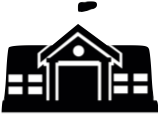 CommuneDUCOSDUCOSDUCOSChamp d’Apprentissage n°1Champ d’Apprentissage n°1Activité Physique Sportive ArtistiqueActivité Physique Sportive ArtistiqueActivité Physique Sportive Artistique« Réaliser une performance motrice maximale mesurable à une échéance donnée« Réaliser une performance motrice maximale mesurable à une échéance donnéeEpreuves combinéesEpreuves combinéesEpreuves combinéesPrincipes d’évaluationL’AFL 1 s’évalue le jour de l’épreuve en croisant la performance réalisée et l’efficacité technique sur la production d’au moins 2 réalisations maximales mesurées et/ou chronomètrées,  L’AFL2 et 3 s’évaluent au fil de la séquence d’enseignement et éventuellement le jour de l’épreuve, en référence aux repères nationaux. L’évaluation est finalisée le jour de l’épreuvePour l’AFL 2 l’évaluation peut s’appuyer sur le carnet d’entrainement Pour l’AFL 3, l’élève est évalué dans 2 rôles       L’AFL 1 s’évalue le jour de l’épreuve en croisant la performance réalisée et l’efficacité technique sur la production d’au moins 2 réalisations maximales mesurées et/ou chronomètrées,  L’AFL2 et 3 s’évaluent au fil de la séquence d’enseignement et éventuellement le jour de l’épreuve, en référence aux repères nationaux. L’évaluation est finalisée le jour de l’épreuvePour l’AFL 2 l’évaluation peut s’appuyer sur le carnet d’entrainement Pour l’AFL 3, l’élève est évalué dans 2 rôles       L’AFL 1 s’évalue le jour de l’épreuve en croisant la performance réalisée et l’efficacité technique sur la production d’au moins 2 réalisations maximales mesurées et/ou chronomètrées,  L’AFL2 et 3 s’évaluent au fil de la séquence d’enseignement et éventuellement le jour de l’épreuve, en référence aux repères nationaux. L’évaluation est finalisée le jour de l’épreuvePour l’AFL 2 l’évaluation peut s’appuyer sur le carnet d’entrainement Pour l’AFL 3, l’élève est évalué dans 2 rôles       L’AFL 1 s’évalue le jour de l’épreuve en croisant la performance réalisée et l’efficacité technique sur la production d’au moins 2 réalisations maximales mesurées et/ou chronomètrées,  L’AFL2 et 3 s’évaluent au fil de la séquence d’enseignement et éventuellement le jour de l’épreuve, en référence aux repères nationaux. L’évaluation est finalisée le jour de l’épreuvePour l’AFL 2 l’évaluation peut s’appuyer sur le carnet d’entrainement Pour l’AFL 3, l’élève est évalué dans 2 rôles       Barème et notationAFL1AFL2AFL3AFL3Barème et notation12 pts8 pts8 pts8 ptsBarème et notationEPREUVE COMBINEE : Le candidat réalise un concours et une épreuve de marche sportiveConcours : lancer de poids Marche : 2 fois 5 minutes avec 10 minutes de récupération entre les 2 séquencesEvalués au fil de la séquence et éventuellement le jour de l’épreuveLes AFL 2 et 3 sont notées sur 8 points ; la répartition des points est est au choix des élèves avec un minimum de 2 points pour chacun des AFL. La répartition choisie doit être annoncée avant le début de l’épreuve, et ne peut être modifiée après le début de l’épreuveEvalués au fil de la séquence et éventuellement le jour de l’épreuveLes AFL 2 et 3 sont notées sur 8 points ; la répartition des points est est au choix des élèves avec un minimum de 2 points pour chacun des AFL. La répartition choisie doit être annoncée avant le début de l’épreuve, et ne peut être modifiée après le début de l’épreuveEvalués au fil de la séquence et éventuellement le jour de l’épreuveLes AFL 2 et 3 sont notées sur 8 points ; la répartition des points est est au choix des élèves avec un minimum de 2 points pour chacun des AFL. La répartition choisie doit être annoncée avant le début de l’épreuve, et ne peut être modifiée après le début de l’épreuveChoix possibles pour les élèvesAFL1AFL2AFL3AFL3Choix possibles pour les élèvesAFL1Répartition des 8 points au choix des élèves : 2, 4 ou 6 points par AFLRépartition des 8 points au choix des élèves : 2, 4 ou 6 points par AFLRépartition des 8 points au choix des élèves : 2, 4 ou 6 points par AFLChoix possibles pour les élèvesChoix dans la répartition des points des 2 épreuves composant lecombinée :8 Pts pour l’épreuve de marche / 4 PTS pour l’épreuve du concours6 Pts pour chacune des épreuves4 Pts pour l’épreuve de marche / 8 PTS pour l’épreuve du concours Cas 1 : AFL2= 4 Pts/AFL3 = 4 PtsCas 2 : AFL2= 6 Pts/AFL3 = 2 PtsCas 3 : AFL2= 2 Pts/AFL3 = 6 PtsCas 1 : AFL2= 4 Pts/AFL3 = 4 PtsCas 2 : AFL2= 6 Pts/AFL3 = 2 PtsCas 3 : AFL2= 2 Pts/AFL3 = 6 PtsCas 1 : AFL2= 4 Pts/AFL3 = 4 PtsCas 2 : AFL2= 6 Pts/AFL3 = 2 PtsCas 3 : AFL2= 2 Pts/AFL3 = 6 PtsPrincipe d’élaboration de l’épreuve du contrôle en cours de formationPrincipe d’élaboration de l’épreuve du contrôle en cours de formationPrincipe d’élaboration de l’épreuve du contrôle en cours de formationPrincipe d’élaboration de l’épreuve du contrôle en cours de formationPrincipe d’élaboration de l’épreuve du contrôle en cours de formationPrincipe d’élaboration de l’épreuve du contrôle en cours de formationPrincipe d’élaboration de l’épreuve du contrôle en cours de formationPrincipe d’élaboration de l’épreuve du contrôle en cours de formationPrincipe d’élaboration de l’épreuve du contrôle en cours de formationPrincipe d’élaboration de l’épreuve du contrôle en cours de formationPrincipe d’élaboration de l’épreuve du contrôle en cours de formationPrincipe d’élaboration de l’épreuve du contrôle en cours de formationPrincipe d’élaboration de l’épreuve du contrôle en cours de formationPrincipe d’élaboration de l’épreuve du contrôle en cours de formationPrincipe d’élaboration de l’épreuve du contrôle en cours de formationPrincipe d’élaboration de l’épreuve du contrôle en cours de formationPrincipe d’élaboration de l’épreuve du contrôle en cours de formationPrincipe d’élaboration de l’épreuve du contrôle en cours de formationPrincipe d’élaboration de l’épreuve du contrôle en cours de formationPrincipe d’élaboration de l’épreuve du contrôle en cours de formationPrincipe d’élaboration de l’épreuve du contrôle en cours de formationPrincipe d’élaboration de l’épreuve du contrôle en cours de formationPrincipe d’élaboration de l’épreuve du contrôle en cours de formationPrincipe d’élaboration de l’épreuve du contrôle en cours de formationPrincipe d’élaboration de l’épreuve du contrôle en cours de formationPrincipe d’élaboration de l’épreuve du contrôle en cours de formationPrincipe d’élaboration de l’épreuve du contrôle en cours de formationPrincipe d’élaboration de l’épreuve du contrôle en cours de formationPrincipe d’élaboration de l’épreuve du contrôle en cours de formationPrincipe d’élaboration de l’épreuve du contrôle en cours de formationPrincipe d’élaboration de l’épreuve du contrôle en cours de formationPrincipe d’élaboration de l’épreuve du contrôle en cours de formationPrincipe d’élaboration de l’épreuve du contrôle en cours de formationPrincipe d’élaboration de l’épreuve du contrôle en cours de formationPrincipe d’élaboration de l’épreuve du contrôle en cours de formationPrincipe d’élaboration de l’épreuve du contrôle en cours de formationPrincipe d’élaboration de l’épreuve du contrôle en cours de formationPrincipe d’élaboration de l’épreuve du contrôle en cours de formationPrincipe d’élaboration de l’épreuve du contrôle en cours de formationPrincipe d’élaboration de l’épreuve du contrôle en cours de formationPrincipe d’élaboration de l’épreuve du contrôle en cours de formationPrincipe d’élaboration de l’épreuve du contrôle en cours de formationEpreuves combinées ADAPTEE SURCHARGE/ INCAPACITE PARTIELLE (PB GENOUX)Epreuves combinées ADAPTEE SURCHARGE/ INCAPACITE PARTIELLE (PB GENOUX)Epreuves combinées ADAPTEE SURCHARGE/ INCAPACITE PARTIELLE (PB GENOUX)Epreuves combinées ADAPTEE SURCHARGE/ INCAPACITE PARTIELLE (PB GENOUX)Epreuves combinées ADAPTEE SURCHARGE/ INCAPACITE PARTIELLE (PB GENOUX)Epreuves combinées ADAPTEE SURCHARGE/ INCAPACITE PARTIELLE (PB GENOUX)Epreuves combinées ADAPTEE SURCHARGE/ INCAPACITE PARTIELLE (PB GENOUX)Epreuves combinées ADAPTEE SURCHARGE/ INCAPACITE PARTIELLE (PB GENOUX)Epreuves combinées ADAPTEE SURCHARGE/ INCAPACITE PARTIELLE (PB GENOUX)AFL1 se détermine entre le croisement de l’élément 1 (perf) et de l’élèment 2 (Indice Technique) dans chacune des 2 épreuvesCONCOURS : Le candidat dispose de 2 essais sans élan et de 3 essais avec élan ( 1 pas chassé) pour réaliser les meilleures performances possibles . POIDS de 5 Kg pour les garçons et de 3 Kg pour les fillesÉlément 1 :  prend en compte le croisement entre la meilleure perf avec élan et la meilleure perf sans élan : cf barème proposéÉlément 2 : L’indice technique (IT) correspond A L’ECART entre la meilleure performance avec élan et la meilleure performance sans élanMARCHE : Le candidat réalise 2 séquences de 5 minutes de marche sportive avec 10 minutes de récupération entre chaque séquence  Élément 1 : Correspond au cumul des distances réalisées sur chacune des séquences cf barème proposéÉlément 2 : L’indice technique correspond à la capacité de l’élève à réaliser au moins la même performance sur la séquence 1 que la séquence 2AFL1 se détermine entre le croisement de l’élément 1 (perf) et de l’élèment 2 (Indice Technique) dans chacune des 2 épreuvesCONCOURS : Le candidat dispose de 2 essais sans élan et de 3 essais avec élan ( 1 pas chassé) pour réaliser les meilleures performances possibles . POIDS de 5 Kg pour les garçons et de 3 Kg pour les fillesÉlément 1 :  prend en compte le croisement entre la meilleure perf avec élan et la meilleure perf sans élan : cf barème proposéÉlément 2 : L’indice technique (IT) correspond A L’ECART entre la meilleure performance avec élan et la meilleure performance sans élanMARCHE : Le candidat réalise 2 séquences de 5 minutes de marche sportive avec 10 minutes de récupération entre chaque séquence  Élément 1 : Correspond au cumul des distances réalisées sur chacune des séquences cf barème proposéÉlément 2 : L’indice technique correspond à la capacité de l’élève à réaliser au moins la même performance sur la séquence 1 que la séquence 2AFL1 se détermine entre le croisement de l’élément 1 (perf) et de l’élèment 2 (Indice Technique) dans chacune des 2 épreuvesCONCOURS : Le candidat dispose de 2 essais sans élan et de 3 essais avec élan ( 1 pas chassé) pour réaliser les meilleures performances possibles . POIDS de 5 Kg pour les garçons et de 3 Kg pour les fillesÉlément 1 :  prend en compte le croisement entre la meilleure perf avec élan et la meilleure perf sans élan : cf barème proposéÉlément 2 : L’indice technique (IT) correspond A L’ECART entre la meilleure performance avec élan et la meilleure performance sans élanMARCHE : Le candidat réalise 2 séquences de 5 minutes de marche sportive avec 10 minutes de récupération entre chaque séquence  Élément 1 : Correspond au cumul des distances réalisées sur chacune des séquences cf barème proposéÉlément 2 : L’indice technique correspond à la capacité de l’élève à réaliser au moins la même performance sur la séquence 1 que la séquence 2AFL1 se détermine entre le croisement de l’élément 1 (perf) et de l’élèment 2 (Indice Technique) dans chacune des 2 épreuvesCONCOURS : Le candidat dispose de 2 essais sans élan et de 3 essais avec élan ( 1 pas chassé) pour réaliser les meilleures performances possibles . POIDS de 5 Kg pour les garçons et de 3 Kg pour les fillesÉlément 1 :  prend en compte le croisement entre la meilleure perf avec élan et la meilleure perf sans élan : cf barème proposéÉlément 2 : L’indice technique (IT) correspond A L’ECART entre la meilleure performance avec élan et la meilleure performance sans élanMARCHE : Le candidat réalise 2 séquences de 5 minutes de marche sportive avec 10 minutes de récupération entre chaque séquence  Élément 1 : Correspond au cumul des distances réalisées sur chacune des séquences cf barème proposéÉlément 2 : L’indice technique correspond à la capacité de l’élève à réaliser au moins la même performance sur la séquence 1 que la séquence 2AFL1 se détermine entre le croisement de l’élément 1 (perf) et de l’élèment 2 (Indice Technique) dans chacune des 2 épreuvesCONCOURS : Le candidat dispose de 2 essais sans élan et de 3 essais avec élan ( 1 pas chassé) pour réaliser les meilleures performances possibles . POIDS de 5 Kg pour les garçons et de 3 Kg pour les fillesÉlément 1 :  prend en compte le croisement entre la meilleure perf avec élan et la meilleure perf sans élan : cf barème proposéÉlément 2 : L’indice technique (IT) correspond A L’ECART entre la meilleure performance avec élan et la meilleure performance sans élanMARCHE : Le candidat réalise 2 séquences de 5 minutes de marche sportive avec 10 minutes de récupération entre chaque séquence  Élément 1 : Correspond au cumul des distances réalisées sur chacune des séquences cf barème proposéÉlément 2 : L’indice technique correspond à la capacité de l’élève à réaliser au moins la même performance sur la séquence 1 que la séquence 2AFL1 se détermine entre le croisement de l’élément 1 (perf) et de l’élèment 2 (Indice Technique) dans chacune des 2 épreuvesCONCOURS : Le candidat dispose de 2 essais sans élan et de 3 essais avec élan ( 1 pas chassé) pour réaliser les meilleures performances possibles . POIDS de 5 Kg pour les garçons et de 3 Kg pour les fillesÉlément 1 :  prend en compte le croisement entre la meilleure perf avec élan et la meilleure perf sans élan : cf barème proposéÉlément 2 : L’indice technique (IT) correspond A L’ECART entre la meilleure performance avec élan et la meilleure performance sans élanMARCHE : Le candidat réalise 2 séquences de 5 minutes de marche sportive avec 10 minutes de récupération entre chaque séquence  Élément 1 : Correspond au cumul des distances réalisées sur chacune des séquences cf barème proposéÉlément 2 : L’indice technique correspond à la capacité de l’élève à réaliser au moins la même performance sur la séquence 1 que la séquence 2AFL1 se détermine entre le croisement de l’élément 1 (perf) et de l’élèment 2 (Indice Technique) dans chacune des 2 épreuvesCONCOURS : Le candidat dispose de 2 essais sans élan et de 3 essais avec élan ( 1 pas chassé) pour réaliser les meilleures performances possibles . POIDS de 5 Kg pour les garçons et de 3 Kg pour les fillesÉlément 1 :  prend en compte le croisement entre la meilleure perf avec élan et la meilleure perf sans élan : cf barème proposéÉlément 2 : L’indice technique (IT) correspond A L’ECART entre la meilleure performance avec élan et la meilleure performance sans élanMARCHE : Le candidat réalise 2 séquences de 5 minutes de marche sportive avec 10 minutes de récupération entre chaque séquence  Élément 1 : Correspond au cumul des distances réalisées sur chacune des séquences cf barème proposéÉlément 2 : L’indice technique correspond à la capacité de l’élève à réaliser au moins la même performance sur la séquence 1 que la séquence 2AFL1 se détermine entre le croisement de l’élément 1 (perf) et de l’élèment 2 (Indice Technique) dans chacune des 2 épreuvesCONCOURS : Le candidat dispose de 2 essais sans élan et de 3 essais avec élan ( 1 pas chassé) pour réaliser les meilleures performances possibles . POIDS de 5 Kg pour les garçons et de 3 Kg pour les fillesÉlément 1 :  prend en compte le croisement entre la meilleure perf avec élan et la meilleure perf sans élan : cf barème proposéÉlément 2 : L’indice technique (IT) correspond A L’ECART entre la meilleure performance avec élan et la meilleure performance sans élanMARCHE : Le candidat réalise 2 séquences de 5 minutes de marche sportive avec 10 minutes de récupération entre chaque séquence  Élément 1 : Correspond au cumul des distances réalisées sur chacune des séquences cf barème proposéÉlément 2 : L’indice technique correspond à la capacité de l’élève à réaliser au moins la même performance sur la séquence 1 que la séquence 2AFL1 se détermine entre le croisement de l’élément 1 (perf) et de l’élèment 2 (Indice Technique) dans chacune des 2 épreuvesCONCOURS : Le candidat dispose de 2 essais sans élan et de 3 essais avec élan ( 1 pas chassé) pour réaliser les meilleures performances possibles . POIDS de 5 Kg pour les garçons et de 3 Kg pour les fillesÉlément 1 :  prend en compte le croisement entre la meilleure perf avec élan et la meilleure perf sans élan : cf barème proposéÉlément 2 : L’indice technique (IT) correspond A L’ECART entre la meilleure performance avec élan et la meilleure performance sans élanMARCHE : Le candidat réalise 2 séquences de 5 minutes de marche sportive avec 10 minutes de récupération entre chaque séquence  Élément 1 : Correspond au cumul des distances réalisées sur chacune des séquences cf barème proposéÉlément 2 : L’indice technique correspond à la capacité de l’élève à réaliser au moins la même performance sur la séquence 1 que la séquence 2AFL1 se détermine entre le croisement de l’élément 1 (perf) et de l’élèment 2 (Indice Technique) dans chacune des 2 épreuvesCONCOURS : Le candidat dispose de 2 essais sans élan et de 3 essais avec élan ( 1 pas chassé) pour réaliser les meilleures performances possibles . POIDS de 5 Kg pour les garçons et de 3 Kg pour les fillesÉlément 1 :  prend en compte le croisement entre la meilleure perf avec élan et la meilleure perf sans élan : cf barème proposéÉlément 2 : L’indice technique (IT) correspond A L’ECART entre la meilleure performance avec élan et la meilleure performance sans élanMARCHE : Le candidat réalise 2 séquences de 5 minutes de marche sportive avec 10 minutes de récupération entre chaque séquence  Élément 1 : Correspond au cumul des distances réalisées sur chacune des séquences cf barème proposéÉlément 2 : L’indice technique correspond à la capacité de l’élève à réaliser au moins la même performance sur la séquence 1 que la séquence 2AFL1 se détermine entre le croisement de l’élément 1 (perf) et de l’élèment 2 (Indice Technique) dans chacune des 2 épreuvesCONCOURS : Le candidat dispose de 2 essais sans élan et de 3 essais avec élan ( 1 pas chassé) pour réaliser les meilleures performances possibles . POIDS de 5 Kg pour les garçons et de 3 Kg pour les fillesÉlément 1 :  prend en compte le croisement entre la meilleure perf avec élan et la meilleure perf sans élan : cf barème proposéÉlément 2 : L’indice technique (IT) correspond A L’ECART entre la meilleure performance avec élan et la meilleure performance sans élanMARCHE : Le candidat réalise 2 séquences de 5 minutes de marche sportive avec 10 minutes de récupération entre chaque séquence  Élément 1 : Correspond au cumul des distances réalisées sur chacune des séquences cf barème proposéÉlément 2 : L’indice technique correspond à la capacité de l’élève à réaliser au moins la même performance sur la séquence 1 que la séquence 2AFL1 se détermine entre le croisement de l’élément 1 (perf) et de l’élèment 2 (Indice Technique) dans chacune des 2 épreuvesCONCOURS : Le candidat dispose de 2 essais sans élan et de 3 essais avec élan ( 1 pas chassé) pour réaliser les meilleures performances possibles . POIDS de 5 Kg pour les garçons et de 3 Kg pour les fillesÉlément 1 :  prend en compte le croisement entre la meilleure perf avec élan et la meilleure perf sans élan : cf barème proposéÉlément 2 : L’indice technique (IT) correspond A L’ECART entre la meilleure performance avec élan et la meilleure performance sans élanMARCHE : Le candidat réalise 2 séquences de 5 minutes de marche sportive avec 10 minutes de récupération entre chaque séquence  Élément 1 : Correspond au cumul des distances réalisées sur chacune des séquences cf barème proposéÉlément 2 : L’indice technique correspond à la capacité de l’élève à réaliser au moins la même performance sur la séquence 1 que la séquence 2AFL1 se détermine entre le croisement de l’élément 1 (perf) et de l’élèment 2 (Indice Technique) dans chacune des 2 épreuvesCONCOURS : Le candidat dispose de 2 essais sans élan et de 3 essais avec élan ( 1 pas chassé) pour réaliser les meilleures performances possibles . POIDS de 5 Kg pour les garçons et de 3 Kg pour les fillesÉlément 1 :  prend en compte le croisement entre la meilleure perf avec élan et la meilleure perf sans élan : cf barème proposéÉlément 2 : L’indice technique (IT) correspond A L’ECART entre la meilleure performance avec élan et la meilleure performance sans élanMARCHE : Le candidat réalise 2 séquences de 5 minutes de marche sportive avec 10 minutes de récupération entre chaque séquence  Élément 1 : Correspond au cumul des distances réalisées sur chacune des séquences cf barème proposéÉlément 2 : L’indice technique correspond à la capacité de l’élève à réaliser au moins la même performance sur la séquence 1 que la séquence 2AFL1 se détermine entre le croisement de l’élément 1 (perf) et de l’élèment 2 (Indice Technique) dans chacune des 2 épreuvesCONCOURS : Le candidat dispose de 2 essais sans élan et de 3 essais avec élan ( 1 pas chassé) pour réaliser les meilleures performances possibles . POIDS de 5 Kg pour les garçons et de 3 Kg pour les fillesÉlément 1 :  prend en compte le croisement entre la meilleure perf avec élan et la meilleure perf sans élan : cf barème proposéÉlément 2 : L’indice technique (IT) correspond A L’ECART entre la meilleure performance avec élan et la meilleure performance sans élanMARCHE : Le candidat réalise 2 séquences de 5 minutes de marche sportive avec 10 minutes de récupération entre chaque séquence  Élément 1 : Correspond au cumul des distances réalisées sur chacune des séquences cf barème proposéÉlément 2 : L’indice technique correspond à la capacité de l’élève à réaliser au moins la même performance sur la séquence 1 que la séquence 2AFL1 se détermine entre le croisement de l’élément 1 (perf) et de l’élèment 2 (Indice Technique) dans chacune des 2 épreuvesCONCOURS : Le candidat dispose de 2 essais sans élan et de 3 essais avec élan ( 1 pas chassé) pour réaliser les meilleures performances possibles . POIDS de 5 Kg pour les garçons et de 3 Kg pour les fillesÉlément 1 :  prend en compte le croisement entre la meilleure perf avec élan et la meilleure perf sans élan : cf barème proposéÉlément 2 : L’indice technique (IT) correspond A L’ECART entre la meilleure performance avec élan et la meilleure performance sans élanMARCHE : Le candidat réalise 2 séquences de 5 minutes de marche sportive avec 10 minutes de récupération entre chaque séquence  Élément 1 : Correspond au cumul des distances réalisées sur chacune des séquences cf barème proposéÉlément 2 : L’indice technique correspond à la capacité de l’élève à réaliser au moins la même performance sur la séquence 1 que la séquence 2AFL1 se détermine entre le croisement de l’élément 1 (perf) et de l’élèment 2 (Indice Technique) dans chacune des 2 épreuvesCONCOURS : Le candidat dispose de 2 essais sans élan et de 3 essais avec élan ( 1 pas chassé) pour réaliser les meilleures performances possibles . POIDS de 5 Kg pour les garçons et de 3 Kg pour les fillesÉlément 1 :  prend en compte le croisement entre la meilleure perf avec élan et la meilleure perf sans élan : cf barème proposéÉlément 2 : L’indice technique (IT) correspond A L’ECART entre la meilleure performance avec élan et la meilleure performance sans élanMARCHE : Le candidat réalise 2 séquences de 5 minutes de marche sportive avec 10 minutes de récupération entre chaque séquence  Élément 1 : Correspond au cumul des distances réalisées sur chacune des séquences cf barème proposéÉlément 2 : L’indice technique correspond à la capacité de l’élève à réaliser au moins la même performance sur la séquence 1 que la séquence 2AFL1 se détermine entre le croisement de l’élément 1 (perf) et de l’élèment 2 (Indice Technique) dans chacune des 2 épreuvesCONCOURS : Le candidat dispose de 2 essais sans élan et de 3 essais avec élan ( 1 pas chassé) pour réaliser les meilleures performances possibles . POIDS de 5 Kg pour les garçons et de 3 Kg pour les fillesÉlément 1 :  prend en compte le croisement entre la meilleure perf avec élan et la meilleure perf sans élan : cf barème proposéÉlément 2 : L’indice technique (IT) correspond A L’ECART entre la meilleure performance avec élan et la meilleure performance sans élanMARCHE : Le candidat réalise 2 séquences de 5 minutes de marche sportive avec 10 minutes de récupération entre chaque séquence  Élément 1 : Correspond au cumul des distances réalisées sur chacune des séquences cf barème proposéÉlément 2 : L’indice technique correspond à la capacité de l’élève à réaliser au moins la même performance sur la séquence 1 que la séquence 2AFL1 se détermine entre le croisement de l’élément 1 (perf) et de l’élèment 2 (Indice Technique) dans chacune des 2 épreuvesCONCOURS : Le candidat dispose de 2 essais sans élan et de 3 essais avec élan ( 1 pas chassé) pour réaliser les meilleures performances possibles . POIDS de 5 Kg pour les garçons et de 3 Kg pour les fillesÉlément 1 :  prend en compte le croisement entre la meilleure perf avec élan et la meilleure perf sans élan : cf barème proposéÉlément 2 : L’indice technique (IT) correspond A L’ECART entre la meilleure performance avec élan et la meilleure performance sans élanMARCHE : Le candidat réalise 2 séquences de 5 minutes de marche sportive avec 10 minutes de récupération entre chaque séquence  Élément 1 : Correspond au cumul des distances réalisées sur chacune des séquences cf barème proposéÉlément 2 : L’indice technique correspond à la capacité de l’élève à réaliser au moins la même performance sur la séquence 1 que la séquence 2AFL1 se détermine entre le croisement de l’élément 1 (perf) et de l’élèment 2 (Indice Technique) dans chacune des 2 épreuvesCONCOURS : Le candidat dispose de 2 essais sans élan et de 3 essais avec élan ( 1 pas chassé) pour réaliser les meilleures performances possibles . POIDS de 5 Kg pour les garçons et de 3 Kg pour les fillesÉlément 1 :  prend en compte le croisement entre la meilleure perf avec élan et la meilleure perf sans élan : cf barème proposéÉlément 2 : L’indice technique (IT) correspond A L’ECART entre la meilleure performance avec élan et la meilleure performance sans élanMARCHE : Le candidat réalise 2 séquences de 5 minutes de marche sportive avec 10 minutes de récupération entre chaque séquence  Élément 1 : Correspond au cumul des distances réalisées sur chacune des séquences cf barème proposéÉlément 2 : L’indice technique correspond à la capacité de l’élève à réaliser au moins la même performance sur la séquence 1 que la séquence 2AFL1 se détermine entre le croisement de l’élément 1 (perf) et de l’élèment 2 (Indice Technique) dans chacune des 2 épreuvesCONCOURS : Le candidat dispose de 2 essais sans élan et de 3 essais avec élan ( 1 pas chassé) pour réaliser les meilleures performances possibles . POIDS de 5 Kg pour les garçons et de 3 Kg pour les fillesÉlément 1 :  prend en compte le croisement entre la meilleure perf avec élan et la meilleure perf sans élan : cf barème proposéÉlément 2 : L’indice technique (IT) correspond A L’ECART entre la meilleure performance avec élan et la meilleure performance sans élanMARCHE : Le candidat réalise 2 séquences de 5 minutes de marche sportive avec 10 minutes de récupération entre chaque séquence  Élément 1 : Correspond au cumul des distances réalisées sur chacune des séquences cf barème proposéÉlément 2 : L’indice technique correspond à la capacité de l’élève à réaliser au moins la même performance sur la séquence 1 que la séquence 2AFL1 se détermine entre le croisement de l’élément 1 (perf) et de l’élèment 2 (Indice Technique) dans chacune des 2 épreuvesCONCOURS : Le candidat dispose de 2 essais sans élan et de 3 essais avec élan ( 1 pas chassé) pour réaliser les meilleures performances possibles . POIDS de 5 Kg pour les garçons et de 3 Kg pour les fillesÉlément 1 :  prend en compte le croisement entre la meilleure perf avec élan et la meilleure perf sans élan : cf barème proposéÉlément 2 : L’indice technique (IT) correspond A L’ECART entre la meilleure performance avec élan et la meilleure performance sans élanMARCHE : Le candidat réalise 2 séquences de 5 minutes de marche sportive avec 10 minutes de récupération entre chaque séquence  Élément 1 : Correspond au cumul des distances réalisées sur chacune des séquences cf barème proposéÉlément 2 : L’indice technique correspond à la capacité de l’élève à réaliser au moins la même performance sur la séquence 1 que la séquence 2AFL1 se détermine entre le croisement de l’élément 1 (perf) et de l’élèment 2 (Indice Technique) dans chacune des 2 épreuvesCONCOURS : Le candidat dispose de 2 essais sans élan et de 3 essais avec élan ( 1 pas chassé) pour réaliser les meilleures performances possibles . POIDS de 5 Kg pour les garçons et de 3 Kg pour les fillesÉlément 1 :  prend en compte le croisement entre la meilleure perf avec élan et la meilleure perf sans élan : cf barème proposéÉlément 2 : L’indice technique (IT) correspond A L’ECART entre la meilleure performance avec élan et la meilleure performance sans élanMARCHE : Le candidat réalise 2 séquences de 5 minutes de marche sportive avec 10 minutes de récupération entre chaque séquence  Élément 1 : Correspond au cumul des distances réalisées sur chacune des séquences cf barème proposéÉlément 2 : L’indice technique correspond à la capacité de l’élève à réaliser au moins la même performance sur la séquence 1 que la séquence 2AFL1 se détermine entre le croisement de l’élément 1 (perf) et de l’élèment 2 (Indice Technique) dans chacune des 2 épreuvesCONCOURS : Le candidat dispose de 2 essais sans élan et de 3 essais avec élan ( 1 pas chassé) pour réaliser les meilleures performances possibles . POIDS de 5 Kg pour les garçons et de 3 Kg pour les fillesÉlément 1 :  prend en compte le croisement entre la meilleure perf avec élan et la meilleure perf sans élan : cf barème proposéÉlément 2 : L’indice technique (IT) correspond A L’ECART entre la meilleure performance avec élan et la meilleure performance sans élanMARCHE : Le candidat réalise 2 séquences de 5 minutes de marche sportive avec 10 minutes de récupération entre chaque séquence  Élément 1 : Correspond au cumul des distances réalisées sur chacune des séquences cf barème proposéÉlément 2 : L’indice technique correspond à la capacité de l’élève à réaliser au moins la même performance sur la séquence 1 que la séquence 2AFL1 se détermine entre le croisement de l’élément 1 (perf) et de l’élèment 2 (Indice Technique) dans chacune des 2 épreuvesCONCOURS : Le candidat dispose de 2 essais sans élan et de 3 essais avec élan ( 1 pas chassé) pour réaliser les meilleures performances possibles . POIDS de 5 Kg pour les garçons et de 3 Kg pour les fillesÉlément 1 :  prend en compte le croisement entre la meilleure perf avec élan et la meilleure perf sans élan : cf barème proposéÉlément 2 : L’indice technique (IT) correspond A L’ECART entre la meilleure performance avec élan et la meilleure performance sans élanMARCHE : Le candidat réalise 2 séquences de 5 minutes de marche sportive avec 10 minutes de récupération entre chaque séquence  Élément 1 : Correspond au cumul des distances réalisées sur chacune des séquences cf barème proposéÉlément 2 : L’indice technique correspond à la capacité de l’élève à réaliser au moins la même performance sur la séquence 1 que la séquence 2AFL1 se détermine entre le croisement de l’élément 1 (perf) et de l’élèment 2 (Indice Technique) dans chacune des 2 épreuvesCONCOURS : Le candidat dispose de 2 essais sans élan et de 3 essais avec élan ( 1 pas chassé) pour réaliser les meilleures performances possibles . POIDS de 5 Kg pour les garçons et de 3 Kg pour les fillesÉlément 1 :  prend en compte le croisement entre la meilleure perf avec élan et la meilleure perf sans élan : cf barème proposéÉlément 2 : L’indice technique (IT) correspond A L’ECART entre la meilleure performance avec élan et la meilleure performance sans élanMARCHE : Le candidat réalise 2 séquences de 5 minutes de marche sportive avec 10 minutes de récupération entre chaque séquence  Élément 1 : Correspond au cumul des distances réalisées sur chacune des séquences cf barème proposéÉlément 2 : L’indice technique correspond à la capacité de l’élève à réaliser au moins la même performance sur la séquence 1 que la séquence 2AFL1 se détermine entre le croisement de l’élément 1 (perf) et de l’élèment 2 (Indice Technique) dans chacune des 2 épreuvesCONCOURS : Le candidat dispose de 2 essais sans élan et de 3 essais avec élan ( 1 pas chassé) pour réaliser les meilleures performances possibles . POIDS de 5 Kg pour les garçons et de 3 Kg pour les fillesÉlément 1 :  prend en compte le croisement entre la meilleure perf avec élan et la meilleure perf sans élan : cf barème proposéÉlément 2 : L’indice technique (IT) correspond A L’ECART entre la meilleure performance avec élan et la meilleure performance sans élanMARCHE : Le candidat réalise 2 séquences de 5 minutes de marche sportive avec 10 minutes de récupération entre chaque séquence  Élément 1 : Correspond au cumul des distances réalisées sur chacune des séquences cf barème proposéÉlément 2 : L’indice technique correspond à la capacité de l’élève à réaliser au moins la même performance sur la séquence 1 que la séquence 2AFL1 se détermine entre le croisement de l’élément 1 (perf) et de l’élèment 2 (Indice Technique) dans chacune des 2 épreuvesCONCOURS : Le candidat dispose de 2 essais sans élan et de 3 essais avec élan ( 1 pas chassé) pour réaliser les meilleures performances possibles . POIDS de 5 Kg pour les garçons et de 3 Kg pour les fillesÉlément 1 :  prend en compte le croisement entre la meilleure perf avec élan et la meilleure perf sans élan : cf barème proposéÉlément 2 : L’indice technique (IT) correspond A L’ECART entre la meilleure performance avec élan et la meilleure performance sans élanMARCHE : Le candidat réalise 2 séquences de 5 minutes de marche sportive avec 10 minutes de récupération entre chaque séquence  Élément 1 : Correspond au cumul des distances réalisées sur chacune des séquences cf barème proposéÉlément 2 : L’indice technique correspond à la capacité de l’élève à réaliser au moins la même performance sur la séquence 1 que la séquence 2AFL1 se détermine entre le croisement de l’élément 1 (perf) et de l’élèment 2 (Indice Technique) dans chacune des 2 épreuvesCONCOURS : Le candidat dispose de 2 essais sans élan et de 3 essais avec élan ( 1 pas chassé) pour réaliser les meilleures performances possibles . POIDS de 5 Kg pour les garçons et de 3 Kg pour les fillesÉlément 1 :  prend en compte le croisement entre la meilleure perf avec élan et la meilleure perf sans élan : cf barème proposéÉlément 2 : L’indice technique (IT) correspond A L’ECART entre la meilleure performance avec élan et la meilleure performance sans élanMARCHE : Le candidat réalise 2 séquences de 5 minutes de marche sportive avec 10 minutes de récupération entre chaque séquence  Élément 1 : Correspond au cumul des distances réalisées sur chacune des séquences cf barème proposéÉlément 2 : L’indice technique correspond à la capacité de l’élève à réaliser au moins la même performance sur la séquence 1 que la séquence 2AFL1 se détermine entre le croisement de l’élément 1 (perf) et de l’élèment 2 (Indice Technique) dans chacune des 2 épreuvesCONCOURS : Le candidat dispose de 2 essais sans élan et de 3 essais avec élan ( 1 pas chassé) pour réaliser les meilleures performances possibles . POIDS de 5 Kg pour les garçons et de 3 Kg pour les fillesÉlément 1 :  prend en compte le croisement entre la meilleure perf avec élan et la meilleure perf sans élan : cf barème proposéÉlément 2 : L’indice technique (IT) correspond A L’ECART entre la meilleure performance avec élan et la meilleure performance sans élanMARCHE : Le candidat réalise 2 séquences de 5 minutes de marche sportive avec 10 minutes de récupération entre chaque séquence  Élément 1 : Correspond au cumul des distances réalisées sur chacune des séquences cf barème proposéÉlément 2 : L’indice technique correspond à la capacité de l’élève à réaliser au moins la même performance sur la séquence 1 que la séquence 2AFL1 se détermine entre le croisement de l’élément 1 (perf) et de l’élèment 2 (Indice Technique) dans chacune des 2 épreuvesCONCOURS : Le candidat dispose de 2 essais sans élan et de 3 essais avec élan ( 1 pas chassé) pour réaliser les meilleures performances possibles . POIDS de 5 Kg pour les garçons et de 3 Kg pour les fillesÉlément 1 :  prend en compte le croisement entre la meilleure perf avec élan et la meilleure perf sans élan : cf barème proposéÉlément 2 : L’indice technique (IT) correspond A L’ECART entre la meilleure performance avec élan et la meilleure performance sans élanMARCHE : Le candidat réalise 2 séquences de 5 minutes de marche sportive avec 10 minutes de récupération entre chaque séquence  Élément 1 : Correspond au cumul des distances réalisées sur chacune des séquences cf barème proposéÉlément 2 : L’indice technique correspond à la capacité de l’élève à réaliser au moins la même performance sur la séquence 1 que la séquence 2AFL1 se détermine entre le croisement de l’élément 1 (perf) et de l’élèment 2 (Indice Technique) dans chacune des 2 épreuvesCONCOURS : Le candidat dispose de 2 essais sans élan et de 3 essais avec élan ( 1 pas chassé) pour réaliser les meilleures performances possibles . POIDS de 5 Kg pour les garçons et de 3 Kg pour les fillesÉlément 1 :  prend en compte le croisement entre la meilleure perf avec élan et la meilleure perf sans élan : cf barème proposéÉlément 2 : L’indice technique (IT) correspond A L’ECART entre la meilleure performance avec élan et la meilleure performance sans élanMARCHE : Le candidat réalise 2 séquences de 5 minutes de marche sportive avec 10 minutes de récupération entre chaque séquence  Élément 1 : Correspond au cumul des distances réalisées sur chacune des séquences cf barème proposéÉlément 2 : L’indice technique correspond à la capacité de l’élève à réaliser au moins la même performance sur la séquence 1 que la séquence 2AFL1 se détermine entre le croisement de l’élément 1 (perf) et de l’élèment 2 (Indice Technique) dans chacune des 2 épreuvesCONCOURS : Le candidat dispose de 2 essais sans élan et de 3 essais avec élan ( 1 pas chassé) pour réaliser les meilleures performances possibles . POIDS de 5 Kg pour les garçons et de 3 Kg pour les fillesÉlément 1 :  prend en compte le croisement entre la meilleure perf avec élan et la meilleure perf sans élan : cf barème proposéÉlément 2 : L’indice technique (IT) correspond A L’ECART entre la meilleure performance avec élan et la meilleure performance sans élanMARCHE : Le candidat réalise 2 séquences de 5 minutes de marche sportive avec 10 minutes de récupération entre chaque séquence  Élément 1 : Correspond au cumul des distances réalisées sur chacune des séquences cf barème proposéÉlément 2 : L’indice technique correspond à la capacité de l’élève à réaliser au moins la même performance sur la séquence 1 que la séquence 2AFL1 se détermine entre le croisement de l’élément 1 (perf) et de l’élèment 2 (Indice Technique) dans chacune des 2 épreuvesCONCOURS : Le candidat dispose de 2 essais sans élan et de 3 essais avec élan ( 1 pas chassé) pour réaliser les meilleures performances possibles . POIDS de 5 Kg pour les garçons et de 3 Kg pour les fillesÉlément 1 :  prend en compte le croisement entre la meilleure perf avec élan et la meilleure perf sans élan : cf barème proposéÉlément 2 : L’indice technique (IT) correspond A L’ECART entre la meilleure performance avec élan et la meilleure performance sans élanMARCHE : Le candidat réalise 2 séquences de 5 minutes de marche sportive avec 10 minutes de récupération entre chaque séquence  Élément 1 : Correspond au cumul des distances réalisées sur chacune des séquences cf barème proposéÉlément 2 : L’indice technique correspond à la capacité de l’élève à réaliser au moins la même performance sur la séquence 1 que la séquence 2AFL1 se détermine entre le croisement de l’élément 1 (perf) et de l’élèment 2 (Indice Technique) dans chacune des 2 épreuvesCONCOURS : Le candidat dispose de 2 essais sans élan et de 3 essais avec élan ( 1 pas chassé) pour réaliser les meilleures performances possibles . POIDS de 5 Kg pour les garçons et de 3 Kg pour les fillesÉlément 1 :  prend en compte le croisement entre la meilleure perf avec élan et la meilleure perf sans élan : cf barème proposéÉlément 2 : L’indice technique (IT) correspond A L’ECART entre la meilleure performance avec élan et la meilleure performance sans élanMARCHE : Le candidat réalise 2 séquences de 5 minutes de marche sportive avec 10 minutes de récupération entre chaque séquence  Élément 1 : Correspond au cumul des distances réalisées sur chacune des séquences cf barème proposéÉlément 2 : L’indice technique correspond à la capacité de l’élève à réaliser au moins la même performance sur la séquence 1 que la séquence 2AFL1 se détermine entre le croisement de l’élément 1 (perf) et de l’élèment 2 (Indice Technique) dans chacune des 2 épreuvesCONCOURS : Le candidat dispose de 2 essais sans élan et de 3 essais avec élan ( 1 pas chassé) pour réaliser les meilleures performances possibles . POIDS de 5 Kg pour les garçons et de 3 Kg pour les fillesÉlément 1 :  prend en compte le croisement entre la meilleure perf avec élan et la meilleure perf sans élan : cf barème proposéÉlément 2 : L’indice technique (IT) correspond A L’ECART entre la meilleure performance avec élan et la meilleure performance sans élanMARCHE : Le candidat réalise 2 séquences de 5 minutes de marche sportive avec 10 minutes de récupération entre chaque séquence  Élément 1 : Correspond au cumul des distances réalisées sur chacune des séquences cf barème proposéÉlément 2 : L’indice technique correspond à la capacité de l’élève à réaliser au moins la même performance sur la séquence 1 que la séquence 2AFL1 se détermine entre le croisement de l’élément 1 (perf) et de l’élèment 2 (Indice Technique) dans chacune des 2 épreuvesCONCOURS : Le candidat dispose de 2 essais sans élan et de 3 essais avec élan ( 1 pas chassé) pour réaliser les meilleures performances possibles . POIDS de 5 Kg pour les garçons et de 3 Kg pour les fillesÉlément 1 :  prend en compte le croisement entre la meilleure perf avec élan et la meilleure perf sans élan : cf barème proposéÉlément 2 : L’indice technique (IT) correspond A L’ECART entre la meilleure performance avec élan et la meilleure performance sans élanMARCHE : Le candidat réalise 2 séquences de 5 minutes de marche sportive avec 10 minutes de récupération entre chaque séquence  Élément 1 : Correspond au cumul des distances réalisées sur chacune des séquences cf barème proposéÉlément 2 : L’indice technique correspond à la capacité de l’élève à réaliser au moins la même performance sur la séquence 1 que la séquence 2AFL1 se détermine entre le croisement de l’élément 1 (perf) et de l’élèment 2 (Indice Technique) dans chacune des 2 épreuvesCONCOURS : Le candidat dispose de 2 essais sans élan et de 3 essais avec élan ( 1 pas chassé) pour réaliser les meilleures performances possibles . POIDS de 5 Kg pour les garçons et de 3 Kg pour les fillesÉlément 1 :  prend en compte le croisement entre la meilleure perf avec élan et la meilleure perf sans élan : cf barème proposéÉlément 2 : L’indice technique (IT) correspond A L’ECART entre la meilleure performance avec élan et la meilleure performance sans élanMARCHE : Le candidat réalise 2 séquences de 5 minutes de marche sportive avec 10 minutes de récupération entre chaque séquence  Élément 1 : Correspond au cumul des distances réalisées sur chacune des séquences cf barème proposéÉlément 2 : L’indice technique correspond à la capacité de l’élève à réaliser au moins la même performance sur la séquence 1 que la séquence 2AFL1 se détermine entre le croisement de l’élément 1 (perf) et de l’élèment 2 (Indice Technique) dans chacune des 2 épreuvesCONCOURS : Le candidat dispose de 2 essais sans élan et de 3 essais avec élan ( 1 pas chassé) pour réaliser les meilleures performances possibles . POIDS de 5 Kg pour les garçons et de 3 Kg pour les fillesÉlément 1 :  prend en compte le croisement entre la meilleure perf avec élan et la meilleure perf sans élan : cf barème proposéÉlément 2 : L’indice technique (IT) correspond A L’ECART entre la meilleure performance avec élan et la meilleure performance sans élanMARCHE : Le candidat réalise 2 séquences de 5 minutes de marche sportive avec 10 minutes de récupération entre chaque séquence  Élément 1 : Correspond au cumul des distances réalisées sur chacune des séquences cf barème proposéÉlément 2 : L’indice technique correspond à la capacité de l’élève à réaliser au moins la même performance sur la séquence 1 que la séquence 2AFL1 se détermine entre le croisement de l’élément 1 (perf) et de l’élèment 2 (Indice Technique) dans chacune des 2 épreuvesCONCOURS : Le candidat dispose de 2 essais sans élan et de 3 essais avec élan ( 1 pas chassé) pour réaliser les meilleures performances possibles . POIDS de 5 Kg pour les garçons et de 3 Kg pour les fillesÉlément 1 :  prend en compte le croisement entre la meilleure perf avec élan et la meilleure perf sans élan : cf barème proposéÉlément 2 : L’indice technique (IT) correspond A L’ECART entre la meilleure performance avec élan et la meilleure performance sans élanMARCHE : Le candidat réalise 2 séquences de 5 minutes de marche sportive avec 10 minutes de récupération entre chaque séquence  Élément 1 : Correspond au cumul des distances réalisées sur chacune des séquences cf barème proposéÉlément 2 : L’indice technique correspond à la capacité de l’élève à réaliser au moins la même performance sur la séquence 1 que la séquence 2AFL1 se détermine entre le croisement de l’élément 1 (perf) et de l’élèment 2 (Indice Technique) dans chacune des 2 épreuvesCONCOURS : Le candidat dispose de 2 essais sans élan et de 3 essais avec élan ( 1 pas chassé) pour réaliser les meilleures performances possibles . POIDS de 5 Kg pour les garçons et de 3 Kg pour les fillesÉlément 1 :  prend en compte le croisement entre la meilleure perf avec élan et la meilleure perf sans élan : cf barème proposéÉlément 2 : L’indice technique (IT) correspond A L’ECART entre la meilleure performance avec élan et la meilleure performance sans élanMARCHE : Le candidat réalise 2 séquences de 5 minutes de marche sportive avec 10 minutes de récupération entre chaque séquence  Élément 1 : Correspond au cumul des distances réalisées sur chacune des séquences cf barème proposéÉlément 2 : L’indice technique correspond à la capacité de l’élève à réaliser au moins la même performance sur la séquence 1 que la séquence 2AFL1 se détermine entre le croisement de l’élément 1 (perf) et de l’élèment 2 (Indice Technique) dans chacune des 2 épreuvesCONCOURS : Le candidat dispose de 2 essais sans élan et de 3 essais avec élan ( 1 pas chassé) pour réaliser les meilleures performances possibles . POIDS de 5 Kg pour les garçons et de 3 Kg pour les fillesÉlément 1 :  prend en compte le croisement entre la meilleure perf avec élan et la meilleure perf sans élan : cf barème proposéÉlément 2 : L’indice technique (IT) correspond A L’ECART entre la meilleure performance avec élan et la meilleure performance sans élanMARCHE : Le candidat réalise 2 séquences de 5 minutes de marche sportive avec 10 minutes de récupération entre chaque séquence  Élément 1 : Correspond au cumul des distances réalisées sur chacune des séquences cf barème proposéÉlément 2 : L’indice technique correspond à la capacité de l’élève à réaliser au moins la même performance sur la séquence 1 que la séquence 2AFL1 se détermine entre le croisement de l’élément 1 (perf) et de l’élèment 2 (Indice Technique) dans chacune des 2 épreuvesCONCOURS : Le candidat dispose de 2 essais sans élan et de 3 essais avec élan ( 1 pas chassé) pour réaliser les meilleures performances possibles . POIDS de 5 Kg pour les garçons et de 3 Kg pour les fillesÉlément 1 :  prend en compte le croisement entre la meilleure perf avec élan et la meilleure perf sans élan : cf barème proposéÉlément 2 : L’indice technique (IT) correspond A L’ECART entre la meilleure performance avec élan et la meilleure performance sans élanMARCHE : Le candidat réalise 2 séquences de 5 minutes de marche sportive avec 10 minutes de récupération entre chaque séquence  Élément 1 : Correspond au cumul des distances réalisées sur chacune des séquences cf barème proposéÉlément 2 : L’indice technique correspond à la capacité de l’élève à réaliser au moins la même performance sur la séquence 1 que la séquence 2AFL1 se détermine entre le croisement de l’élément 1 (perf) et de l’élèment 2 (Indice Technique) dans chacune des 2 épreuvesCONCOURS : Le candidat dispose de 2 essais sans élan et de 3 essais avec élan ( 1 pas chassé) pour réaliser les meilleures performances possibles . POIDS de 5 Kg pour les garçons et de 3 Kg pour les fillesÉlément 1 :  prend en compte le croisement entre la meilleure perf avec élan et la meilleure perf sans élan : cf barème proposéÉlément 2 : L’indice technique (IT) correspond A L’ECART entre la meilleure performance avec élan et la meilleure performance sans élanMARCHE : Le candidat réalise 2 séquences de 5 minutes de marche sportive avec 10 minutes de récupération entre chaque séquence  Élément 1 : Correspond au cumul des distances réalisées sur chacune des séquences cf barème proposéÉlément 2 : L’indice technique correspond à la capacité de l’élève à réaliser au moins la même performance sur la séquence 1 que la séquence 2AFL1 se détermine entre le croisement de l’élément 1 (perf) et de l’élèment 2 (Indice Technique) dans chacune des 2 épreuvesCONCOURS : Le candidat dispose de 2 essais sans élan et de 3 essais avec élan ( 1 pas chassé) pour réaliser les meilleures performances possibles . POIDS de 5 Kg pour les garçons et de 3 Kg pour les fillesÉlément 1 :  prend en compte le croisement entre la meilleure perf avec élan et la meilleure perf sans élan : cf barème proposéÉlément 2 : L’indice technique (IT) correspond A L’ECART entre la meilleure performance avec élan et la meilleure performance sans élanMARCHE : Le candidat réalise 2 séquences de 5 minutes de marche sportive avec 10 minutes de récupération entre chaque séquence  Élément 1 : Correspond au cumul des distances réalisées sur chacune des séquences cf barème proposéÉlément 2 : L’indice technique correspond à la capacité de l’élève à réaliser au moins la même performance sur la séquence 1 que la séquence 2AFL1 se détermine entre le croisement de l’élément 1 (perf) et de l’élèment 2 (Indice Technique) dans chacune des 2 épreuvesCONCOURS : Le candidat dispose de 2 essais sans élan et de 3 essais avec élan ( 1 pas chassé) pour réaliser les meilleures performances possibles . POIDS de 5 Kg pour les garçons et de 3 Kg pour les fillesÉlément 1 :  prend en compte le croisement entre la meilleure perf avec élan et la meilleure perf sans élan : cf barème proposéÉlément 2 : L’indice technique (IT) correspond A L’ECART entre la meilleure performance avec élan et la meilleure performance sans élanMARCHE : Le candidat réalise 2 séquences de 5 minutes de marche sportive avec 10 minutes de récupération entre chaque séquence  Élément 1 : Correspond au cumul des distances réalisées sur chacune des séquences cf barème proposéÉlément 2 : L’indice technique correspond à la capacité de l’élève à réaliser au moins la même performance sur la séquence 1 que la séquence 2AFL1 se détermine entre le croisement de l’élément 1 (perf) et de l’élèment 2 (Indice Technique) dans chacune des 2 épreuvesCONCOURS : Le candidat dispose de 2 essais sans élan et de 3 essais avec élan ( 1 pas chassé) pour réaliser les meilleures performances possibles . POIDS de 5 Kg pour les garçons et de 3 Kg pour les fillesÉlément 1 :  prend en compte le croisement entre la meilleure perf avec élan et la meilleure perf sans élan : cf barème proposéÉlément 2 : L’indice technique (IT) correspond A L’ECART entre la meilleure performance avec élan et la meilleure performance sans élanMARCHE : Le candidat réalise 2 séquences de 5 minutes de marche sportive avec 10 minutes de récupération entre chaque séquence  Élément 1 : Correspond au cumul des distances réalisées sur chacune des séquences cf barème proposéÉlément 2 : L’indice technique correspond à la capacité de l’élève à réaliser au moins la même performance sur la séquence 1 que la séquence 2AFL1 se détermine entre le croisement de l’élément 1 (perf) et de l’élèment 2 (Indice Technique) dans chacune des 2 épreuvesCONCOURS : Le candidat dispose de 2 essais sans élan et de 3 essais avec élan ( 1 pas chassé) pour réaliser les meilleures performances possibles . POIDS de 5 Kg pour les garçons et de 3 Kg pour les fillesÉlément 1 :  prend en compte le croisement entre la meilleure perf avec élan et la meilleure perf sans élan : cf barème proposéÉlément 2 : L’indice technique (IT) correspond A L’ECART entre la meilleure performance avec élan et la meilleure performance sans élanMARCHE : Le candidat réalise 2 séquences de 5 minutes de marche sportive avec 10 minutes de récupération entre chaque séquence  Élément 1 : Correspond au cumul des distances réalisées sur chacune des séquences cf barème proposéÉlément 2 : L’indice technique correspond à la capacité de l’élève à réaliser au moins la même performance sur la séquence 1 que la séquence 2AFL1 se détermine entre le croisement de l’élément 1 (perf) et de l’élèment 2 (Indice Technique) dans chacune des 2 épreuvesCONCOURS : Le candidat dispose de 2 essais sans élan et de 3 essais avec élan ( 1 pas chassé) pour réaliser les meilleures performances possibles . POIDS de 5 Kg pour les garçons et de 3 Kg pour les fillesÉlément 1 :  prend en compte le croisement entre la meilleure perf avec élan et la meilleure perf sans élan : cf barème proposéÉlément 2 : L’indice technique (IT) correspond A L’ECART entre la meilleure performance avec élan et la meilleure performance sans élanMARCHE : Le candidat réalise 2 séquences de 5 minutes de marche sportive avec 10 minutes de récupération entre chaque séquence  Élément 1 : Correspond au cumul des distances réalisées sur chacune des séquences cf barème proposéÉlément 2 : L’indice technique correspond à la capacité de l’élève à réaliser au moins la même performance sur la séquence 1 que la séquence 2AFL1 se détermine entre le croisement de l’élément 1 (perf) et de l’élèment 2 (Indice Technique) dans chacune des 2 épreuvesCONCOURS : Le candidat dispose de 2 essais sans élan et de 3 essais avec élan ( 1 pas chassé) pour réaliser les meilleures performances possibles . POIDS de 5 Kg pour les garçons et de 3 Kg pour les fillesÉlément 1 :  prend en compte le croisement entre la meilleure perf avec élan et la meilleure perf sans élan : cf barème proposéÉlément 2 : L’indice technique (IT) correspond A L’ECART entre la meilleure performance avec élan et la meilleure performance sans élanMARCHE : Le candidat réalise 2 séquences de 5 minutes de marche sportive avec 10 minutes de récupération entre chaque séquence  Élément 1 : Correspond au cumul des distances réalisées sur chacune des séquences cf barème proposéÉlément 2 : L’indice technique correspond à la capacité de l’élève à réaliser au moins la même performance sur la séquence 1 que la séquence 2AFL1 se détermine entre le croisement de l’élément 1 (perf) et de l’élèment 2 (Indice Technique) dans chacune des 2 épreuvesCONCOURS : Le candidat dispose de 2 essais sans élan et de 3 essais avec élan ( 1 pas chassé) pour réaliser les meilleures performances possibles . POIDS de 5 Kg pour les garçons et de 3 Kg pour les fillesÉlément 1 :  prend en compte le croisement entre la meilleure perf avec élan et la meilleure perf sans élan : cf barème proposéÉlément 2 : L’indice technique (IT) correspond A L’ECART entre la meilleure performance avec élan et la meilleure performance sans élanMARCHE : Le candidat réalise 2 séquences de 5 minutes de marche sportive avec 10 minutes de récupération entre chaque séquence  Élément 1 : Correspond au cumul des distances réalisées sur chacune des séquences cf barème proposéÉlément 2 : L’indice technique correspond à la capacité de l’élève à réaliser au moins la même performance sur la séquence 1 que la séquence 2AFL1 se détermine entre le croisement de l’élément 1 (perf) et de l’élèment 2 (Indice Technique) dans chacune des 2 épreuvesCONCOURS : Le candidat dispose de 2 essais sans élan et de 3 essais avec élan ( 1 pas chassé) pour réaliser les meilleures performances possibles . POIDS de 5 Kg pour les garçons et de 3 Kg pour les fillesÉlément 1 :  prend en compte le croisement entre la meilleure perf avec élan et la meilleure perf sans élan : cf barème proposéÉlément 2 : L’indice technique (IT) correspond A L’ECART entre la meilleure performance avec élan et la meilleure performance sans élanMARCHE : Le candidat réalise 2 séquences de 5 minutes de marche sportive avec 10 minutes de récupération entre chaque séquence  Élément 1 : Correspond au cumul des distances réalisées sur chacune des séquences cf barème proposéÉlément 2 : L’indice technique correspond à la capacité de l’élève à réaliser au moins la même performance sur la séquence 1 que la séquence 2Repères d’évaluationRepères d’évaluationRepères d’évaluationRepères d’évaluationRepères d’évaluationRepères d’évaluationRepères d’évaluationRepères d’évaluationRepères d’évaluationRepères d’évaluationRepères d’évaluationRepères d’évaluationRepères d’évaluationRepères d’évaluationRepères d’évaluationRepères d’évaluationRepères d’évaluationRepères d’évaluationRepères d’évaluationRepères d’évaluationRepères d’évaluationRepères d’évaluationRepères d’évaluationRepères d’évaluationRepères d’évaluationRepères d’évaluationRepères d’évaluationRepères d’évaluationRepères d’évaluationRepères d’évaluationRepères d’évaluationRepères d’évaluationRepères d’évaluationRepères d’évaluationRepères d’évaluationRepères d’évaluationRepères d’évaluationRepères d’évaluationRepères d’évaluationRepères d’évaluationRepères d’évaluationRepères d’évaluationRepères d’évaluationRepères d’évaluationRepères d’évaluationRepères d’évaluationRepères d’évaluationRepères d’évaluationRepères d’évaluationRepères d’évaluationRepères d’évaluationAFL1AFL1« S’engager pour produire une performance maximale à l’aide de techniques efficaces, en gérant les efforts musculaires et respiratoires nécessaires et en faisant le meilleur compromis entre l’accroissement de vitesse d’exécution et de précision. »« S’engager pour produire une performance maximale à l’aide de techniques efficaces, en gérant les efforts musculaires et respiratoires nécessaires et en faisant le meilleur compromis entre l’accroissement de vitesse d’exécution et de précision. »« S’engager pour produire une performance maximale à l’aide de techniques efficaces, en gérant les efforts musculaires et respiratoires nécessaires et en faisant le meilleur compromis entre l’accroissement de vitesse d’exécution et de précision. »« S’engager pour produire une performance maximale à l’aide de techniques efficaces, en gérant les efforts musculaires et respiratoires nécessaires et en faisant le meilleur compromis entre l’accroissement de vitesse d’exécution et de précision. »« S’engager pour produire une performance maximale à l’aide de techniques efficaces, en gérant les efforts musculaires et respiratoires nécessaires et en faisant le meilleur compromis entre l’accroissement de vitesse d’exécution et de précision. »« S’engager pour produire une performance maximale à l’aide de techniques efficaces, en gérant les efforts musculaires et respiratoires nécessaires et en faisant le meilleur compromis entre l’accroissement de vitesse d’exécution et de précision. »« S’engager pour produire une performance maximale à l’aide de techniques efficaces, en gérant les efforts musculaires et respiratoires nécessaires et en faisant le meilleur compromis entre l’accroissement de vitesse d’exécution et de précision. »« S’engager pour produire une performance maximale à l’aide de techniques efficaces, en gérant les efforts musculaires et respiratoires nécessaires et en faisant le meilleur compromis entre l’accroissement de vitesse d’exécution et de précision. »« S’engager pour produire une performance maximale à l’aide de techniques efficaces, en gérant les efforts musculaires et respiratoires nécessaires et en faisant le meilleur compromis entre l’accroissement de vitesse d’exécution et de précision. »« S’engager pour produire une performance maximale à l’aide de techniques efficaces, en gérant les efforts musculaires et respiratoires nécessaires et en faisant le meilleur compromis entre l’accroissement de vitesse d’exécution et de précision. »« S’engager pour produire une performance maximale à l’aide de techniques efficaces, en gérant les efforts musculaires et respiratoires nécessaires et en faisant le meilleur compromis entre l’accroissement de vitesse d’exécution et de précision. »« S’engager pour produire une performance maximale à l’aide de techniques efficaces, en gérant les efforts musculaires et respiratoires nécessaires et en faisant le meilleur compromis entre l’accroissement de vitesse d’exécution et de précision. »« S’engager pour produire une performance maximale à l’aide de techniques efficaces, en gérant les efforts musculaires et respiratoires nécessaires et en faisant le meilleur compromis entre l’accroissement de vitesse d’exécution et de précision. »« S’engager pour produire une performance maximale à l’aide de techniques efficaces, en gérant les efforts musculaires et respiratoires nécessaires et en faisant le meilleur compromis entre l’accroissement de vitesse d’exécution et de précision. »« S’engager pour produire une performance maximale à l’aide de techniques efficaces, en gérant les efforts musculaires et respiratoires nécessaires et en faisant le meilleur compromis entre l’accroissement de vitesse d’exécution et de précision. »« S’engager pour produire une performance maximale à l’aide de techniques efficaces, en gérant les efforts musculaires et respiratoires nécessaires et en faisant le meilleur compromis entre l’accroissement de vitesse d’exécution et de précision. »« S’engager pour produire une performance maximale à l’aide de techniques efficaces, en gérant les efforts musculaires et respiratoires nécessaires et en faisant le meilleur compromis entre l’accroissement de vitesse d’exécution et de précision. »« S’engager pour produire une performance maximale à l’aide de techniques efficaces, en gérant les efforts musculaires et respiratoires nécessaires et en faisant le meilleur compromis entre l’accroissement de vitesse d’exécution et de précision. »« S’engager pour produire une performance maximale à l’aide de techniques efficaces, en gérant les efforts musculaires et respiratoires nécessaires et en faisant le meilleur compromis entre l’accroissement de vitesse d’exécution et de précision. »« S’engager pour produire une performance maximale à l’aide de techniques efficaces, en gérant les efforts musculaires et respiratoires nécessaires et en faisant le meilleur compromis entre l’accroissement de vitesse d’exécution et de précision. »« S’engager pour produire une performance maximale à l’aide de techniques efficaces, en gérant les efforts musculaires et respiratoires nécessaires et en faisant le meilleur compromis entre l’accroissement de vitesse d’exécution et de précision. »« S’engager pour produire une performance maximale à l’aide de techniques efficaces, en gérant les efforts musculaires et respiratoires nécessaires et en faisant le meilleur compromis entre l’accroissement de vitesse d’exécution et de précision. »« S’engager pour produire une performance maximale à l’aide de techniques efficaces, en gérant les efforts musculaires et respiratoires nécessaires et en faisant le meilleur compromis entre l’accroissement de vitesse d’exécution et de précision. »AFL1 
décliné dans l’activitéAFL1 
décliné dans l’activitéAFL1 
décliné dans l’activitéAFL1 
décliné dans l’activitéAFL1 
décliné dans l’activitéEPREUVES COMBINEES : s’engager pour développer les qualités permettant la réalisation des meilleures performances dans son épreuve combinéee EPREUVES COMBINEES : s’engager pour développer les qualités permettant la réalisation des meilleures performances dans son épreuve combinéee EPREUVES COMBINEES : s’engager pour développer les qualités permettant la réalisation des meilleures performances dans son épreuve combinéee EPREUVES COMBINEES : s’engager pour développer les qualités permettant la réalisation des meilleures performances dans son épreuve combinéee EPREUVES COMBINEES : s’engager pour développer les qualités permettant la réalisation des meilleures performances dans son épreuve combinéee EPREUVES COMBINEES : s’engager pour développer les qualités permettant la réalisation des meilleures performances dans son épreuve combinéee EPREUVES COMBINEES : s’engager pour développer les qualités permettant la réalisation des meilleures performances dans son épreuve combinéee EPREUVES COMBINEES : s’engager pour développer les qualités permettant la réalisation des meilleures performances dans son épreuve combinéee EPREUVES COMBINEES : s’engager pour développer les qualités permettant la réalisation des meilleures performances dans son épreuve combinéee EPREUVES COMBINEES : s’engager pour développer les qualités permettant la réalisation des meilleures performances dans son épreuve combinéee EPREUVES COMBINEES : s’engager pour développer les qualités permettant la réalisation des meilleures performances dans son épreuve combinéee EPREUVES COMBINEES : s’engager pour développer les qualités permettant la réalisation des meilleures performances dans son épreuve combinéee EPREUVES COMBINEES : s’engager pour développer les qualités permettant la réalisation des meilleures performances dans son épreuve combinéee EPREUVES COMBINEES : s’engager pour développer les qualités permettant la réalisation des meilleures performances dans son épreuve combinéee EPREUVES COMBINEES : s’engager pour développer les qualités permettant la réalisation des meilleures performances dans son épreuve combinéee EPREUVES COMBINEES : s’engager pour développer les qualités permettant la réalisation des meilleures performances dans son épreuve combinéee EPREUVES COMBINEES : s’engager pour développer les qualités permettant la réalisation des meilleures performances dans son épreuve combinéee EPREUVES COMBINEES : s’engager pour développer les qualités permettant la réalisation des meilleures performances dans son épreuve combinéee EPREUVES COMBINEES : s’engager pour développer les qualités permettant la réalisation des meilleures performances dans son épreuve combinéee EPREUVES COMBINEES : s’engager pour développer les qualités permettant la réalisation des meilleures performances dans son épreuve combinéee Eléments à évaluerEléments à évaluerEléments à évaluerDegré 1Degré 1Degré 1Degré 1Degré 1Degré 1Degré 1Degré 1Degré 1Degré 1Degré 1Degré 1Degré 2Degré 2Degré 2Degré 2Degré 2Degré 2Degré 2Degré 2Degré 2Degré 2Degré 2Degré 2Degré 2Degré 3Degré 3Degré 3Degré 3Degré 3Degré 3Degré 3Degré 3Degré 3Degré 3Degré 3Degré 3Degré 3Degré 4Degré 4Degré 4Degré 4Degré 4Degré 4Degré 4Degré 4Degré 4ELEMENT 1POIDSPOIDSPOIDSPOIDSPOIDSPOIDSPOIDSPOIDSPOIDSPOIDSPOIDSPOIDSPOIDSPOIDSPOIDSPOIDSPOIDSPOIDSPOIDSPOIDSPOIDSPOIDSPOIDSPOIDSPOIDSPOIDSPOIDSPOIDSPOIDSPOIDSPOIDSPOIDSPOIDSPOIDSPOIDSPOIDSPOIDSPOIDSPOIDSPOIDSPOIDSPOIDSPOIDSPOIDSPOIDSPOIDSPOIDSPOIDSPOIDSELEMENT 1Meilleure PERF AVEC ELANMeilleure PERF AVEC ELAN4,354,504,654,654,654,804,954,954,955,105,255,255,255,405,555,555,555,705,855,855,856,006,006,156,156,156,36,36,456,456,456,606,756,756,756,907,057,057,057,057,207,357,357,507,657,657,80ELEMENT 1Meilleure PERF AVEC ELANMeilleure PERF AVEC ELAN5,455,605,755,755,755,906,056,056,056,206,356,356,356,506,656,656,656,806,956,956,957,107,107,257,257,257,407,407,557,557,557,707,857,857,858,008,158,158,158,158,308,458,458,608,758,758,90ELEMENT 1ELEMENT 1Meilleure PERF SANS ELAN Meilleure PERF SANS ELAN 4,154,304,354,354,354,404,554,554,554,604,654,654,654,84,854,854,855,005,155,155,155,305,305,355,355,355,505,505,555,555,555,75,855,855,856,06,156,156,156,156,26,356,356,406,556,556,7ELEMENT 1Meilleure PERF SANS ELAN Meilleure PERF SANS ELAN 5,255,305,355,355,355,55,555,555,555,75,855,855,855,96,056,056,056,106,156,156,156,306,306,456,456,456,56,56,656,656,656,76,856,856,856,907,057,057,057,057,207,257,257,107,457,457,6ELEMENT 12 FOIS 5 MINUTES2 FOIS 5 MINUTES2 FOIS 5 MINUTES2 FOIS 5 MINUTES2 FOIS 5 MINUTES2 FOIS 5 MINUTES2 FOIS 5 MINUTES2 FOIS 5 MINUTES2 FOIS 5 MINUTES2 FOIS 5 MINUTES2 FOIS 5 MINUTES2 FOIS 5 MINUTES2 FOIS 5 MINUTES2 FOIS 5 MINUTES2 FOIS 5 MINUTES2 FOIS 5 MINUTES2 FOIS 5 MINUTES2 FOIS 5 MINUTES2 FOIS 5 MINUTES2 FOIS 5 MINUTES2 FOIS 5 MINUTES2 FOIS 5 MINUTES2 FOIS 5 MINUTES2 FOIS 5 MINUTES2 FOIS 5 MINUTES2 FOIS 5 MINUTES2 FOIS 5 MINUTES2 FOIS 5 MINUTES2 FOIS 5 MINUTES2 FOIS 5 MINUTES2 FOIS 5 MINUTES2 FOIS 5 MINUTES2 FOIS 5 MINUTES2 FOIS 5 MINUTES2 FOIS 5 MINUTES2 FOIS 5 MINUTES2 FOIS 5 MINUTES2 FOIS 5 MINUTES2 FOIS 5 MINUTES2 FOIS 5 MINUTES2 FOIS 5 MINUTES2 FOIS 5 MINUTES2 FOIS 5 MINUTES2 FOIS 5 MINUTES2 FOIS 5 MINUTES2 FOIS 5 MINUTES2 FOIS 5 MINUTES2 FOIS 5 MINUTES2 FOIS 5 MINUTESELEMENT 1Cumul des 2 séquences de marcheCumul des 2 séquences de marche45050055055055060065065065070075075075080085085085090095095095010001000105010501050110011001150115011501200125012501250130013501350135013501400145’0145’01500155015501600ELEMENT 1Cumul des 2 séquences de marcheCumul des 2 séquences de marche6507007507507508008508508509009509509501000105010501050110011501150115012001200125012501250130013001350135013501400145’0145’0145’0150015501550155015501600165016501700175017501800Note / 12Note / 12Note / 120,511,51,51,522,52,52,533,53,53,544,54,54,555,55,55,5666,56,56,5777,57,57,588,58,58,599,59,59,59,51010,510,51111,511,512ELEMENT 2 : INDICE TECHNIQUEELEMENT 2 : INDICE TECHNIQUEELEMENT 2 : INDICE TECHNIQUEELEMENT 2 : INDICE TECHNIQUEELEMENT 2 : INDICE TECHNIQUEELEMENT 2 : INDICE TECHNIQUEELEMENT 2 : INDICE TECHNIQUEELEMENT 2 : INDICE TECHNIQUEELEMENT 2 : INDICE TECHNIQUEELEMENT 2 : INDICE TECHNIQUEELEMENT 2 : INDICE TECHNIQUEELEMENT 2 : INDICE TECHNIQUEELEMENT 2 : INDICE TECHNIQUEELEMENT 2 : INDICE TECHNIQUEELEMENT 2 : INDICE TECHNIQUEELEMENT 2 : INDICE TECHNIQUEELEMENT 2 : INDICE TECHNIQUEELEMENT 2 : INDICE TECHNIQUEELEMENT 2 : INDICE TECHNIQUEELEMENT 2 : INDICE TECHNIQUEELEMENT 2 : INDICE TECHNIQUEELEMENT 2 : INDICE TECHNIQUEELEMENT 2 : INDICE TECHNIQUEELEMENT 2 : INDICE TECHNIQUEELEMENT 2 : INDICE TECHNIQUEELEMENT 2 : INDICE TECHNIQUEELEMENT 2 : INDICE TECHNIQUEELEMENT 2 : INDICE TECHNIQUEELEMENT 2 : INDICE TECHNIQUEELEMENT 2 : INDICE TECHNIQUEELEMENT 2 : INDICE TECHNIQUEELEMENT 2 : INDICE TECHNIQUEELEMENT 2 : INDICE TECHNIQUEELEMENT 2 : INDICE TECHNIQUEELEMENT 2 : INDICE TECHNIQUEELEMENT 2 : INDICE TECHNIQUEELEMENT 2 : INDICE TECHNIQUEELEMENT 2 : INDICE TECHNIQUEELEMENT 2 : INDICE TECHNIQUEELEMENT 2 : INDICE TECHNIQUEELEMENT 2 : INDICE TECHNIQUEELEMENT 2 : INDICE TECHNIQUEELEMENT 2 : INDICE TECHNIQUEELEMENT 2 : INDICE TECHNIQUEELEMENT 2 : INDICE TECHNIQUEELEMENT 2 : INDICE TECHNIQUEELEMENT 2 : INDICE TECHNIQUEELEMENT 2 : INDICE TECHNIQUEELEMENT 2 : INDICE TECHNIQUEELEMENT 2 : INDICE TECHNIQUEPOIDS  Ecart entre la meilleure perf avec élan et celle sans élanPOIDS  Ecart entre la meilleure perf avec élan et celle sans élanPOIDS  Ecart entre la meilleure perf avec élan et celle sans élan202020204040404050505050606060607070707080808080809090909090100100100100110110110110120120120120130130130140140POIDS  Ecart entre la meilleure perf avec élan et celle sans élanPOIDS  Ecart entre la meilleure perf avec élan et celle sans élanPOIDS  Ecart entre la meilleure perf avec élan et celle sans élan3030303050505050707070708080808090909090100100100100100110110110110110120120120120130130130130140140140140150150150160160MARCHE SPORTIVEDistance SEQ 2 inf/sup SEQ 1 (en cm)MARCHE SPORTIVEDistance SEQ 2 inf/sup SEQ 1 (en cm)MARCHE SPORTIVEDistance SEQ 2 inf/sup SEQ 1 (en cm)SEQ 2 ≤125SEQ 2 ≤125SEQ 2 ≤125SEQ 2 ≤100SEQ 2 ≤100SEQ 2 ≤100SEQ 2 ≤100SEQ 2 ≤75SEQ 2 ≤75SEQ 2 ≤75SEQ 2 ≤75SEQ 2 ≤50SEQ 2 ≤50SEQ 2 ≤50SEQ 2 ≤50SEQ 2 ≤25SEQ 2 ≤25SEQ 2 ≤25SEQ 2 ≤25SEQ 2 = SEQ 1SEQ 2 = SEQ 1SEQ 2 = SEQ 1SEQ 2 = SEQ 1SEQ 2 = SEQ 1SEQ 2 ≥25SEQ 2 ≥25SEQ 2 ≥25SEQ 2 ≥25SEQ 2 ≥25SEQ 2 ≥50SEQ 2 ≥50SEQ 2 ≥50SEQ 2 ≥50SEQ 2 ≥75SEQ 2 ≥75SEQ 2 ≥75SEQ 2 ≥75SEQ 2 ≥100SEQ 2 ≥100SEQ 2 ≥100SEQ 2 ≥100SEQ 2 ≥125SEQ 2 ≥125SEQ 2 ≥125SEQ 2 ≥150SEQ 2 ≥150SEQ 2 ≥150MARCHE SPORTIVEDistance SEQ 2 inf/sup SEQ 1 (en cm)MARCHE SPORTIVEDistance SEQ 2 inf/sup SEQ 1 (en cm)MARCHE SPORTIVEDistance SEQ 2 inf/sup SEQ 1 (en cm)L’élève crée peu de vitesse et la conserve mal/transmet peu ou pas                                 Les actions propulsives sont juxtaposées, non coordonnées et ralentissentL’élève crée peu de vitesse et la conserve mal/transmet peu ou pas                                 Les actions propulsives sont juxtaposées, non coordonnées et ralentissentL’élève crée peu de vitesse et la conserve mal/transmet peu ou pas                                 Les actions propulsives sont juxtaposées, non coordonnées et ralentissentL’élève crée peu de vitesse et la conserve mal/transmet peu ou pas                                 Les actions propulsives sont juxtaposées, non coordonnées et ralentissentL’élève crée peu de vitesse et la conserve mal/transmet peu ou pas                                 Les actions propulsives sont juxtaposées, non coordonnées et ralentissentL’élève crée peu de vitesse et la conserve mal/transmet peu ou pas                                 Les actions propulsives sont juxtaposées, non coordonnées et ralentissentL’élève crée peu de vitesse et la conserve mal/transmet peu ou pas                                 Les actions propulsives sont juxtaposées, non coordonnées et ralentissentL’élève crée peu de vitesse et la conserve mal/transmet peu ou pas                                 Les actions propulsives sont juxtaposées, non coordonnées et ralentissentL’élève crée peu de vitesse et la conserve mal/transmet peu ou pas                                 Les actions propulsives sont juxtaposées, non coordonnées et ralentissentL’élève crée peu de vitesse et la conserve mal/transmet peu ou pas                                 Les actions propulsives sont juxtaposées, non coordonnées et ralentissentL’élève crée peu de vitesse et la conserve mal/transmet peu ou pas                                 Les actions propulsives sont juxtaposées, non coordonnées et ralentissentL’élève crée peu de vitesse et la conserve mal/transmet peu ou pas                                 Les actions propulsives sont juxtaposées, non coordonnées et ralentissentL’élève crée de la vitesse mais la conserve/transmet peu                    Les actions propulsives sont étriquées et incomplètesL’élève crée de la vitesse mais la conserve/transmet peu                    Les actions propulsives sont étriquées et incomplètesL’élève crée de la vitesse mais la conserve/transmet peu                    Les actions propulsives sont étriquées et incomplètesL’élève crée de la vitesse mais la conserve/transmet peu                    Les actions propulsives sont étriquées et incomplètesL’élève crée de la vitesse mais la conserve/transmet peu                    Les actions propulsives sont étriquées et incomplètesL’élève crée de la vitesse mais la conserve/transmet peu                    Les actions propulsives sont étriquées et incomplètesL’élève crée de la vitesse mais la conserve/transmet peu                    Les actions propulsives sont étriquées et incomplètesL’élève crée de la vitesse mais la conserve/transmet peu                    Les actions propulsives sont étriquées et incomplètesL’élève crée de la vitesse mais la conserve/transmet peu                    Les actions propulsives sont étriquées et incomplètesL’élève crée de la vitesse mais la conserve/transmet peu                    Les actions propulsives sont étriquées et incomplètesL’élève crée de la vitesse mais la conserve/transmet peu                    Les actions propulsives sont étriquées et incomplètesL’élève crée de la vitesse mais la conserve/transmet peu                    Les actions propulsives sont étriquées et incomplètesL’élève crée de la vitesse mais la conserve/transmet peu                    Les actions propulsives sont étriquées et incomplètesL’élève crée sa vitesse utile et la conserve/transmet                          Les actions propulsives sont coordonnées et continuesL’élève crée sa vitesse utile et la conserve/transmet                          Les actions propulsives sont coordonnées et continuesL’élève crée sa vitesse utile et la conserve/transmet                          Les actions propulsives sont coordonnées et continuesL’élève crée sa vitesse utile et la conserve/transmet                          Les actions propulsives sont coordonnées et continuesL’élève crée sa vitesse utile et la conserve/transmet                          Les actions propulsives sont coordonnées et continuesL’élève crée sa vitesse utile et la conserve/transmet                          Les actions propulsives sont coordonnées et continuesL’élève crée sa vitesse utile et la conserve/transmet                          Les actions propulsives sont coordonnées et continuesL’élève crée sa vitesse utile et la conserve/transmet                          Les actions propulsives sont coordonnées et continuesL’élève crée sa vitesse utile et la conserve/transmet                          Les actions propulsives sont coordonnées et continuesL’élève crée sa vitesse utile et la conserve/transmet                          Les actions propulsives sont coordonnées et continuesL’élève crée sa vitesse utile et la conserve/transmet                          Les actions propulsives sont coordonnées et continuesL’élève crée sa vitesse utile et la conserve/transmet                          Les actions propulsives sont coordonnées et continuesL’élève crée sa vitesse utile et la conserve/transmet                          Les actions propulsives sont coordonnées et continuesL’élève crée, conserve/transmet sa vitesse maximale utile                                      Les actions propulsives sont coordonnées, complètes et orientéesL’élève crée, conserve/transmet sa vitesse maximale utile                                      Les actions propulsives sont coordonnées, complètes et orientéesL’élève crée, conserve/transmet sa vitesse maximale utile                                      Les actions propulsives sont coordonnées, complètes et orientéesL’élève crée, conserve/transmet sa vitesse maximale utile                                      Les actions propulsives sont coordonnées, complètes et orientéesL’élève crée, conserve/transmet sa vitesse maximale utile                                      Les actions propulsives sont coordonnées, complètes et orientéesL’élève crée, conserve/transmet sa vitesse maximale utile                                      Les actions propulsives sont coordonnées, complètes et orientéesL’élève crée, conserve/transmet sa vitesse maximale utile                                      Les actions propulsives sont coordonnées, complètes et orientéesL’élève crée, conserve/transmet sa vitesse maximale utile                                      Les actions propulsives sont coordonnées, complètes et orientéesL’élève crée, conserve/transmet sa vitesse maximale utile                                      Les actions propulsives sont coordonnées, complètes et orientéesRepères d’évaluation de l’AFL2Repères d’évaluation de l’AFL2Repères d’évaluation de l’AFL2Repères d’évaluation de l’AFL2Repères d’évaluation de l’AFL2Repères d’évaluation de l’AFL2Repères d’évaluation de l’AFL2Epreuves combinées ADAPTEE SURCHARGE/ INCAPACITE PARTIELLE (PB GENOUX)Epreuves combinées ADAPTEE SURCHARGE/ INCAPACITE PARTIELLE (PB GENOUX)Prise de performance au moins sur les 2 dernières séances du cycle afin de valider une stabilité dans les performances réaliséesEvaluation de la charge de travail réalisé au cours des séances permettant une analyse et une régulation (nombre de réalisation des situations / à la demande) Capacité à l’analyse (Capacité à observer et analyser certains observables afin de faire les réajustements) nécessaire à la progressionCapacité à réaliser un échauffement adapté à l’activité et/ou à la séancePrise de performance au moins sur les 2 dernières séances du cycle afin de valider une stabilité dans les performances réaliséesEvaluation de la charge de travail réalisé au cours des séances permettant une analyse et une régulation (nombre de réalisation des situations / à la demande) Capacité à l’analyse (Capacité à observer et analyser certains observables afin de faire les réajustements) nécessaire à la progressionCapacité à réaliser un échauffement adapté à l’activité et/ou à la séancePrise de performance au moins sur les 2 dernières séances du cycle afin de valider une stabilité dans les performances réaliséesEvaluation de la charge de travail réalisé au cours des séances permettant une analyse et une régulation (nombre de réalisation des situations / à la demande) Capacité à l’analyse (Capacité à observer et analyser certains observables afin de faire les réajustements) nécessaire à la progressionCapacité à réaliser un échauffement adapté à l’activité et/ou à la séancePrise de performance au moins sur les 2 dernières séances du cycle afin de valider une stabilité dans les performances réaliséesEvaluation de la charge de travail réalisé au cours des séances permettant une analyse et une régulation (nombre de réalisation des situations / à la demande) Capacité à l’analyse (Capacité à observer et analyser certains observables afin de faire les réajustements) nécessaire à la progressionCapacité à réaliser un échauffement adapté à l’activité et/ou à la séancePrise de performance au moins sur les 2 dernières séances du cycle afin de valider une stabilité dans les performances réaliséesEvaluation de la charge de travail réalisé au cours des séances permettant une analyse et une régulation (nombre de réalisation des situations / à la demande) Capacité à l’analyse (Capacité à observer et analyser certains observables afin de faire les réajustements) nécessaire à la progressionCapacité à réaliser un échauffement adapté à l’activité et/ou à la séancePrise de performance au moins sur les 2 dernières séances du cycle afin de valider une stabilité dans les performances réaliséesEvaluation de la charge de travail réalisé au cours des séances permettant une analyse et une régulation (nombre de réalisation des situations / à la demande) Capacité à l’analyse (Capacité à observer et analyser certains observables afin de faire les réajustements) nécessaire à la progressionCapacité à réaliser un échauffement adapté à l’activité et/ou à la séancePrise de performance au moins sur les 2 dernières séances du cycle afin de valider une stabilité dans les performances réaliséesEvaluation de la charge de travail réalisé au cours des séances permettant une analyse et une régulation (nombre de réalisation des situations / à la demande) Capacité à l’analyse (Capacité à observer et analyser certains observables afin de faire les réajustements) nécessaire à la progressionCapacité à réaliser un échauffement adapté à l’activité et/ou à la séancePrise de performance au moins sur les 2 dernières séances du cycle afin de valider une stabilité dans les performances réaliséesEvaluation de la charge de travail réalisé au cours des séances permettant une analyse et une régulation (nombre de réalisation des situations / à la demande) Capacité à l’analyse (Capacité à observer et analyser certains observables afin de faire les réajustements) nécessaire à la progressionCapacité à réaliser un échauffement adapté à l’activité et/ou à la séancePrise de performance au moins sur les 2 dernières séances du cycle afin de valider une stabilité dans les performances réaliséesEvaluation de la charge de travail réalisé au cours des séances permettant une analyse et une régulation (nombre de réalisation des situations / à la demande) Capacité à l’analyse (Capacité à observer et analyser certains observables afin de faire les réajustements) nécessaire à la progressionCapacité à réaliser un échauffement adapté à l’activité et/ou à la séanceAFL2S’entrainer, individuellement et collectivement pour réaliser une performanceS’entrainer, individuellement et collectivement pour réaliser une performanceS’entrainer, individuellement et collectivement pour réaliser une performanceAFL2 
décliné dans l’activitéEléments à évaluerEléments à évaluerDegré 1Degré 2Degré 2Degré 2Degré 3Degré 3Degré 4- STABILITE DES PERFORMANCES- ENGAGEMENT DANS LA SEANCE- ANALYSE DES OBSERVABLES- PREPARATION - STABILITE DES PERFORMANCES- ENGAGEMENT DANS LA SEANCE- ANALYSE DES OBSERVABLES- PREPARATION Entrainement Inadapté :- Performances stables sur 1/4
des tentatives 
- choix, analyses et régulations
inexistants (pas d’adaptation) 
- préparation et récupération
aléatoires ;
• élève isolé.
Entraînement partiellement adapté :- performances stables sur 1/3
des tentatives -  choix, analyses et régulations à
l’aide de repères externes
simples - préparation et récupération
stéréotypées ;
• élève suiveur.
Entraînement partiellement adapté :- performances stables sur 1/3
des tentatives -  choix, analyses et régulations à
l’aide de repères externes
simples - préparation et récupération
stéréotypées ;
• élève suiveur.
Entraînement partiellement adapté :- performances stables sur 1/3
des tentatives -  choix, analyses et régulations à
l’aide de repères externes
simples - préparation et récupération
stéréotypées ;
• élève suiveur.
Entraînement adapté :
- performances stables sur
2/3 des tentatives ;
- choix, analyses et
régulations en adéquation
avec ses ressources ;
- préparation et récupération
adaptées à l’effort ;
• élève acteur.
Entraînement adapté :
- performances stables sur
2/3 des tentatives ;
- choix, analyses et
régulations en adéquation
avec ses ressources ;
- préparation et récupération
adaptées à l’effort ;
• élève acteur.
Entraînement optimisé :
- performances stables sur
3/4 des tentatives.
- choix, analyses et
régulations ciblées pour
soi et pour les autres                               - préparation et récupération adaptées à l’effort et à soi ;
• élève moteur/leaderRépartition des points en fonction du choix de l’élèveRépartition des points en fonction du choix de l’élèveRépartition des points en fonction du choix de l’élèveRépartition des points en fonction du choix de l’élèveRépartition des points en fonction du choix de l’élèveRépartition des points en fonction du choix de l’élèveRépartition des points en fonction du choix de l’élèveRépartition des points en fonction du choix de l’élèveRépartition des points en fonction du choix de l’élèveAFL noté sur 2ptsAFL noté sur 2pts1 pt2 pts2 pts2 pts3 pts3 pts4 ptsAFL noté sur 4ptsAFL noté sur 4pts0,5 pts1 pt1 pt1 pt1,5 pts1,5 pts2 ptsAFL noté sur 6ptsAFL noté sur 6pts1,5 pts3  pts3  pts3  pts4,5 pts4,5 pts6 ptsRepères d’évaluation de l’AFL3Repères d’évaluation de l’AFL3Repères d’évaluation de l’AFL3Repères d’évaluation de l’AFL3Repères d’évaluation de l’AFL3Repères d’évaluation de l’AFL3Repères d’évaluation de l’AFL3Repères d’évaluation de l’AFL3Epreuves combinéesdécouverte et engagement sur l’intégralité du cycle des rôles :  coach-observateur, juges , organisateurdécouverte et engagement sur l’intégralité du cycle des rôles :  coach-observateur, juges , organisateurdécouverte et engagement sur l’intégralité du cycle des rôles :  coach-observateur, juges , organisateurdécouverte et engagement sur l’intégralité du cycle des rôles :  coach-observateur, juges , organisateurdécouverte et engagement sur l’intégralité du cycle des rôles :  coach-observateur, juges , organisateurdécouverte et engagement sur l’intégralité du cycle des rôles :  coach-observateur, juges , organisateurdécouverte et engagement sur l’intégralité du cycle des rôles :  coach-observateur, juges , organisateurdécouverte et engagement sur l’intégralité du cycle des rôles :  coach-observateur, juges , organisateurdécouverte et engagement sur l’intégralité du cycle des rôles :  coach-observateur, juges , organisateurAFL3Choisir et assumer les rôles qui permettent un fonctionnement collectif solidaireChoisir et assumer les rôles qui permettent un fonctionnement collectif solidaireChoisir et assumer les rôles qui permettent un fonctionnement collectif solidaireAFL3 
décliné dans l’activitéEléments à évaluerEléments à évaluerDegré 1Degré 2Degré 2Degré 2Degré 3Degré 4Degré 4Organisation collective- observablesOrganisation collective- observables- Organisation collective- au sein de l’equipe (observables …..)Rôles subisConnaît partiellement le
règlement et l’applique mal ;
• les informations sont prélevées et
transmises de façon aléatoire.
Rôles subisConnaît partiellement le
règlement et l’applique mal ;
• les informations sont prélevées et
transmises de façon aléatoire.
Rôles subisConnaît partiellement le
règlement et l’applique mal ;
• les informations sont prélevées et
transmises de façon aléatoire.
Rôles aléatoires :
• connaît le règlement et
l’applique mais ne le fait pas
respecter ;
• les informations sont
prélevées mais partiellement
transmises.
Rôles préférentiels :
• connaît le règlement, l’applique et
le fait respecter dans son rôle ;
• les informations sont prélevées et
transmises.
Rôles préférentiels :
• connaît le règlement, l’applique et
le fait respecter dans son rôle ;
• les informations sont prélevées et
transmises.
Répartition des points en fonction du choix de l’élèveRépartition des points en fonction du choix de l’élèveRépartition des points en fonction du choix de l’élèveRépartition des points en fonction du choix de l’élèveRépartition des points en fonction du choix de l’élèveRépartition des points en fonction du choix de l’élèveRépartition des points en fonction du choix de l’élèveRépartition des points en fonction du choix de l’élèveRépartition des points en fonction du choix de l’élèveAFL noté sur 2ptsAFL noté sur 2ptsAFL noté sur 2pts1 pt1 pt1 pt2 pts3 pts3 ptsAFL noté sur 4ptsAFL noté sur 4ptsAFL noté sur 4pts0,5 pts0,5 pts0,5 pts1 pt1,5 pts1,5 ptsAFL noté sur 6 ptsAFL noté sur 6 ptsAFL noté sur 6 pts1,5 pts1,5 pts1,5 pts3  pts4,5 pts4,5 ptsAnnexesLa note AF1 (12 PTS) est calculée pour chacune des épreuves et est rapportée à la note sur 8/6/4 en fonction du choix de priorité de l’élève Ces 2 notes s’additionnent pour donner la note sur 12 AF1 de l’épreuve combinée